Reservation mot finans- och näringsutskottets betänkande nr 1/2021-2022 gällande300 Allmän förvaltningMotivering Utmanarrätter ett bra sätt att stimulera företagande och förbättra kostnadseffektivitet.Med anledning av det ovanstående föreslår viatt följande text läggs till efter det nya sjunde stycket (nytt stycke):”Landskapsregeringen kommer genom lagstiftningsarbete under 2022 möjliggöra användandet av utmanarrätter i syfte kostnadseffektivera lämpliga verksamheter och samtidigt stimulera företagandet.”John Holmberg		Katrin Sjögren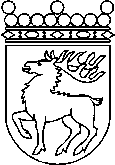 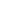 Ålands lagtingRESERVATIONRESERVATIONLagtingsledamot DatumJohn Holmberg m.fl.2021-12-10Till Ålands lagtingTill Ålands lagtingTill Ålands lagtingTill Ålands lagtingTill Ålands lagtingMariehamn den 10 december 2021Mariehamn den 10 december 2021